Blessed Two’s Lesson Plan 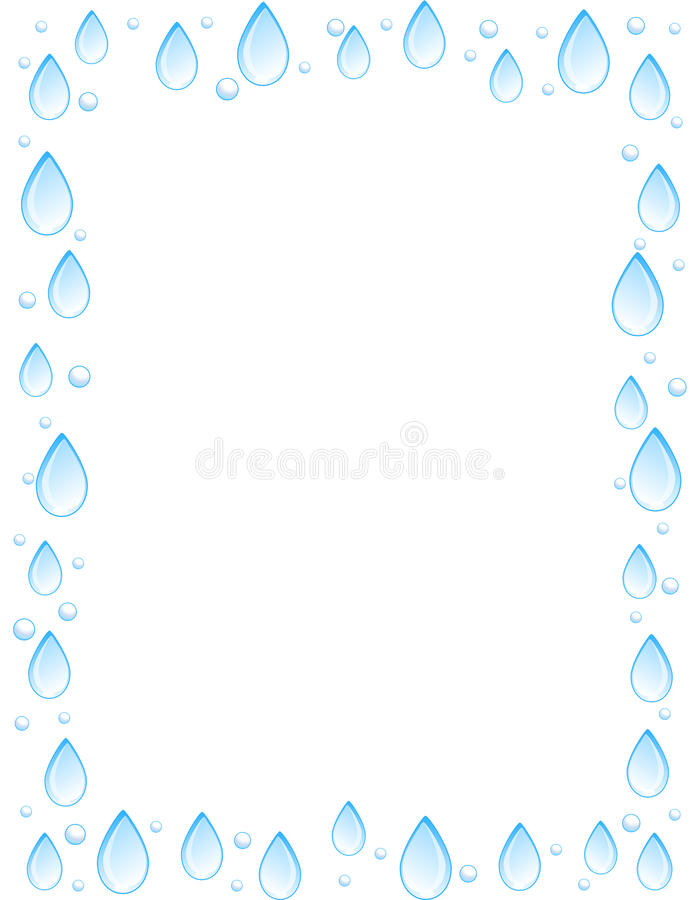 Week of: May 11th- May 15th, 2020Lesson of the Week: We Thank God for WaterBible story(s): God Made Water (Genesis 1:6-7)Color: Blue   Shape: Rectangle   Number: 6   Letter : WwMONDAYTUESDAYWENDESDAYTHURSDAYFRIDAYArtPainting with SpongesPainting with SpongesPainting with YarnPainting with YarnPainting with Soap PaintBlock CenterPlaying with Farm AnimalsPlaying with Farm AnimalsPlaying with Toy BoatsPlaying with Toy BoatsPlaying with Zoo AnimalsBooks & ListeningReading a Book About RainReading a Book About RainLooking at Books about WaterLooking at Books about WaterReading Books about FishingHome LivingWashing DollsWashing DollsWashing Doll ClothesWashing Doll ClothesCleaning and Tasting Fresh FruitMusic CenterListening to Songs about Rain and WaterListening to Songs about Rain and WaterListening to Sounds of Items in WaterListening to Sounds of Items in WaterSInging Songs about Rain and WaterNature CenterTasting Warm and Cold WaterTasting Warm and Cold WaterWatering Plants Watering PlantsBlowing BubblesPuzzles & ManipulativesWorking a Water PuzzlesWorking a Water PuzzlesWorking Puzzles about Water and RainWorking Puzzles about Water and RainWorking Puzzles about Use of WaterKindness CurriculumBalloon PalsBalloon PalsSelf-ControlSelf-ControlPolite or Impolite